Leucine Metabolite β-Hydroxy-β-methyl Butyrate (HMB) Supplementation on Muscle Mass during Resistance Training in Older Subjects： Meta-analysisGuang-Qin Zou, MD1,†, Quan Wang, MD2,†, Hua Wan, MD2, Xiang Lu MD, PHD2,*, Wei Gao, MD, PHD2,*1 Department of Geriatrics, The Second Affiliated Hospital of Nanjing Medical University, Nanjing, China2 Department of Geriatrics, Sir Run Run Hospital, Nanjing Medical University, Nanjing, China† these authors contributed equally to this work*Correspondence to: Wei Gao, MD, Ph.D., Department of Geriatrics, Sir Run Run Hospital, Nanjing Medical University, 211166, Nanjing, Jiangsu Province, China. Email: gaowei84@njmu.edu.cn.Xiang Lu, MD, Ph.D., Department of Geriatrics, Sir Run Run Hospital, Nanjing Medical University, 211166, Nanjing, Jiangsu Province, China. Email: luxiang66@njmu.edu.cn.AbstractBackground: Aging, which is accompanied by loss of muscle mass, strength, and function, may contribute to the development of frailty and fractures in older people. Interventions such as β-hydroxy-β-methyl butyrate (HMB) treatment and resistance exercise training (RET) have been well established independently to attenuate muscle loss in previous researches. Nevertheless, no consensus exists on whether the combination of HMB intervention and RET could obtain an additional benefit to the older population.Objective: Our aim was to systematically quantify whether HMB supplementation combined with RET has a synergistic effect on improving muscle mass, strength, and function in older adults. Methods: A systematic search was performed using the electronic databases Medline, Embase, Cochrane Library, and Web of Science from inception of the study until Oct 30, 2021. The articles included were all randomized controlled trials and met the inclusion. A fixed or randomized (if data were heterogeneous) effects meta-analysis was performed using Stata.Results: A total of 256 articles were screened, with eight studies matching the eligibility criteria, which enrolled 333 subjects (≥65 years old). A meta-analysis was conducted, and the results showed no significant difference between the groups in lean mass, fat mass, or physical performance. In the subgroup analysis regarding the differences in muscle strength between appendicular muscles, HMB supplementation combined with RET contributed to significantly improving the muscle strength of the lower limbs (n = 6, SMD: 0.55, 95% confidence interval: 0.06 to 1.04).Conclusion: A combination of HMB supplementation and RET in older people has an additional benefit for muscle strength, especially in the lower limbs, instead of muscle function and physical performance. Further studies are needed to demonstrate the mechanism.Keywords: HMB, muscle mass, resistance exercise training, elderlyIntroductionThe number of elderly people is estimated to reach 2 billion by 2050. Age-related muscle loss accompanied by a decrease in muscle strength and function, which leads to multiple adverse consequences, including disability, frailty, morbidity, and mortality is an important clinical problem in elderly people [1]. The prevalence of sarcopenia, which is characterized by muscle loss and dysfunction reported by the European Working Group on Sarcopenia in Older People (EWGSOP), has reached 9.9–40.4% in older adults [2]. Methods to relieve sarcopenia have been intensively researched, including resistance training, nutritional supplements, hormones, drug treatments, and so on. For the elderly, especially disabled elderly, because of the decline in physical function, the interventions mentioned above are greatly restricted in clinical conduction. Therefore, for high-risk groups for sarcopenia, and the elderly, providing intervention as soon as possible, to delay progression and to explore efficient and multi-target strategies is the key clinical priorities. Muscle atrophy is mainly due to a dynamic imbalance between muscle protein synthesis (MPS) and muscle protein breakdown. Resistance exercise and nutrition therapy are two promising ways to maintain protein balance [3][4]. However, some elderly people experience some difficulty in implementing and persisting in resistance exercise, particularly during acute illness and disability. In addition, the elderly need professional guidance to carry out resistance training to reduce the risk of sports injuries and falls. Furthermore, nutritional supports, including protein and amino acid supplements, are considered safe and convenient. However, their efficiency depends on the appetite and digestive functions of the elderly. For this reason, novel nutrients those are more available and efficient should be investigated.β-Hydroxy-β-methyl butyrate (HMB) is a metabolite of the amino acid leucine. Studies have confirmed its role in relieving and promoting muscle synthesis and relieving muscle atrophy [5][6]. HMB stimulates protein synthesis through increasing growth hormone/insulin-like growth factor I activity (IGF-1) axis in skeletal muscle; downregulating eukaryotic initiation factor 2αeIF2α and upregulating the mammalian target of rapamycin(mTOR)/ p70 ribosomal protein S6 kinase (S6K1) pathway; and activating mitogen-activated protein kinase/extracellular signal-regulated protein kinase (MAPK/ERK) and phosphatidylinositol-3-OH kinase (PI3K)/Akt pathways, facilitated by IGF-I. The possible mechanisms of HMB inhibition of protein degradation are as follows. First, HMB inhibits protein kinase C(PKC) - signaling, which diminishes the ubiquitin-proteasome protein hydrolysis pathway. Second, HMB decreases mitochondria-associated cystathionase activity and subsequent reactive oxygen species(ROS) production. These effects lead to the inhibition of apoptosis in myonuclear cells. Third, HMB increases cell membrane integrity via cholesterol synthesis to reduce tissue injury-induced protein hydrolysis. Finally, HMB may act as a structural component within cell membranes, but its role remained unclear. The molecular mechanism is illustrated in Figure 1 [7]. HMB may also enhance the stability of the cell membrane by undergoing polymerization. In clinical studies, the role of HMB combined with resistance exercise training (RET) treatment has not yet reached consensus because of study-specific characteristics. Researchers have found both gains and no changes in strength with HMB supplementation. Whether HMB supplementation combined with RET is more effective than RET alone, which component focuses on muscle mass, strength, and function, is unclear in the elderly [8][9]. Hence, we conducted a meta-analysis to assess the influence of HMB supplementation combined with RET on lean mass, body fat mass (FM), muscle strength, and muscle function in older people.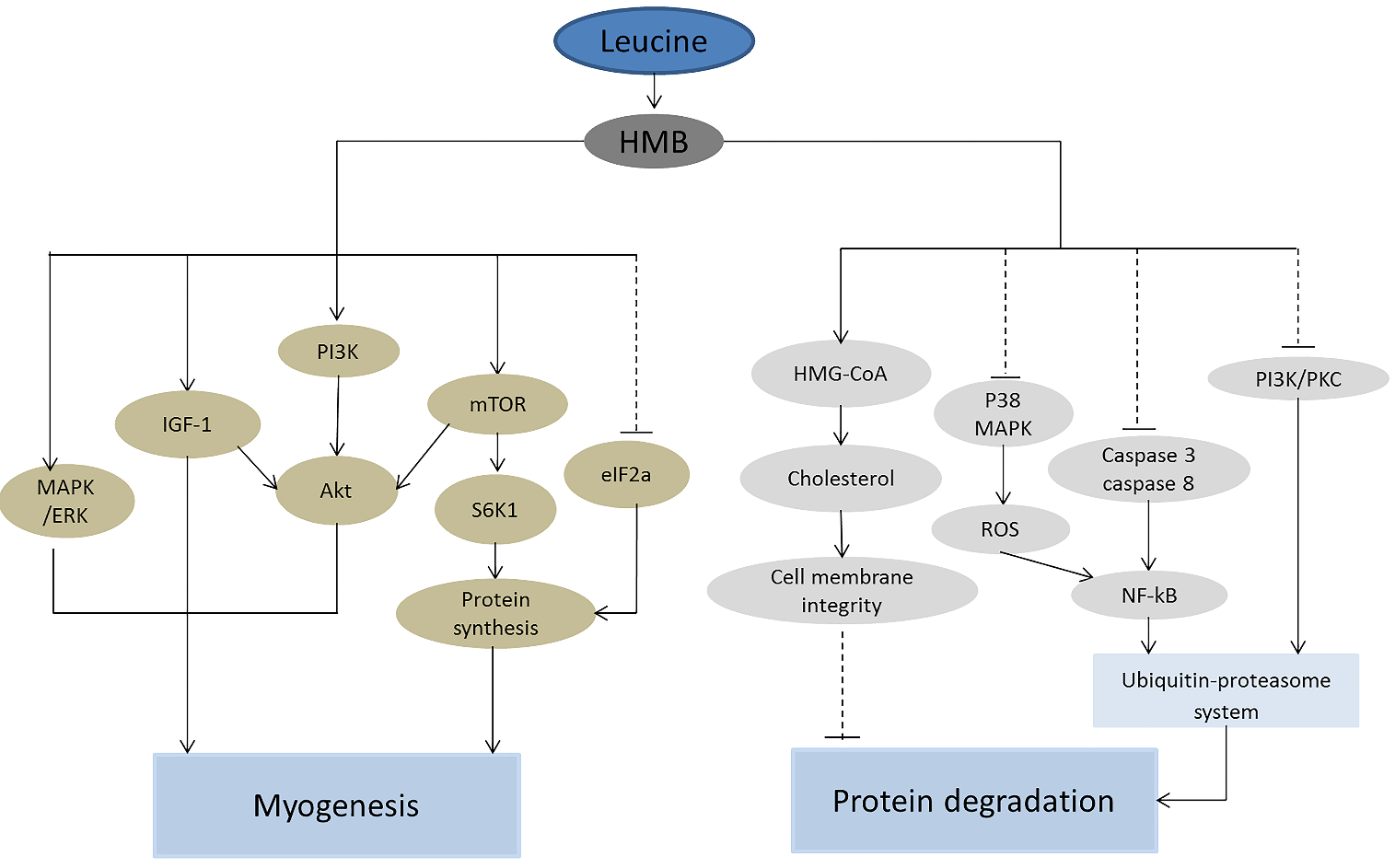 Figure 1. Possible mechanisms for HMB to stimulate myogenesis and inhibit protein degradation in skeletal muscle. S6K1: p70 ribosomal protein S6 kinase, MAPK: Mitogen-activated protein kinase, ERK: extracellular signal-regulated protein kinase, IGF-I: Insulin-like growth factor I, PI3K: Phosphoinositide-3-OH kinase, eIF2α: Eukaryotic initiation factor 2α, ROS: Reactive oxygen species, NF-κB: Nuclear factor-κB, mTOR: Mammalian target of rapamycin, PKC: Protein kinase C, HMG-CoA: β-hydroxy-β-methyl glutaryl-CoA. Dashed lines indicate suppression, solid lines indicate enhancement.MethodsStudy inclusion/exclusion criteriaStudies that met the following criteria were eligible for inclusion according to the participant, intervention, control, outcome measures, and study design strategy (Table 1).Data sources and searchesA literature search was conducted by searching relevant databases to investigate the effects of HMB combined with resistance exercise on body composition and muscle strength and function in older adults. Relevant articles from the earliest year to 2000 were searched. Search terms were used, including (HMB or beta-hydroxy-beta-methyl butyrate or β-hydroxy-β-methyl butyrate) and (exercise or training or “resistance exercise”) and (“older adults” or elderly or elder) and (“muscle mass” or “muscle strength” or “sarcopenia”). Search electronic libraries included PubMed, Web of Science, Cochrane Library, and Embase, with keywords used in various combinations, and maximum search results have been reached. The search covered original papers written in English and published before Oct 30, 2021, in these databases. Trials were conducted in humans.Table 1. Inclusion and exclusion criteria used to evaluate studies for the meta-analysisData extraction and outcome measuresThe data in the papers were extracted by 2 independent and parallel investigators. First, all the papers were downloaded by the two researchers. Second, duplicates were removed, and titles and abstracts were screened to identify studies that met the eligibility criteria. Thereafter, the full texts were assessed. We manually searched the references meeting the inclusion criteria for further analysis. The following data were extracted for each study: authors, year of publication, sample size, gender, mean age, RET intervention, placebo/control information, body composition results, information on muscle strength and muscle function, and any other noteworthy information (e.g., source of bias/conflict of interest). The original data were obtained from the corresponding authors when the required data were missing in the articles. Otherwise, the data were imputed according to the methods given in the Cochrane Handbook. For studies in which no standard deviation (SD) was given, the post-intervention SD could be derived from the sample size (95% confidence interval [CI]).Risk of Bias Analysis The methodological quality of the included articles was assessed by the two investigators according to the Cochrane Collaboration risk-of-bias tool [10], including seven separate areas: (1) random sequence generation; (2) allocation concealment; (3) blinding of participants and personnel; (4) blinding of outcome assessments; (5) incomplete outcome data;(6) selective reporting and (7) other sources of bias. When the two researchers disagreed on study eligibility, data extraction, and risk-of-bias assessment, a third investigator was available to arbitrate. Judgments for each entry involved assessing the risk of bias as “low risk,” “high risk,” and “unclear,” the latter indicating a lack of information or uncertainty about potential bias.Data analysisThe outcomes of interest in this paper included the effect on body composition, strength, and physical function. If the dependent variable had multiple time points, only the pre-intervention and post-intervention values were selected. Meta-analysis was performed on the extracted data with Stata-SE. For the included studies, given the different ways used to measure muscle mass and strength, effect sizes were expressed as standardized mean differences (SMDs) with a 95% CI. SMD values of 0.2, 0.5, and 0.8 were defined as small, medium, and large effect sizes, respectively [11]. The heterogeneity of the included studies was determined by I2 (<50% was considered low, 50%–74.9% was considered moderate, and 75%–100% was considered high heterogeneity). The fixed-effects model was used when I2 was less than 50%; otherwise, the random-effects model was used.ResultsStudy selectionA total of 256 studies were identified from the search strategy and other searches. After eliminating duplicates, 215 records were available for title and abstract screening. A total of 37 articles were screened for full text, and after further screening based on our selection criteria, 10 of these articles were reviewed for inclusion. After further exclusion based on our selection criteria, eight randomized controlled trials met the inclusion criteria and underwent a final analysis. Figure 2 shows the PRISMA flow diagram.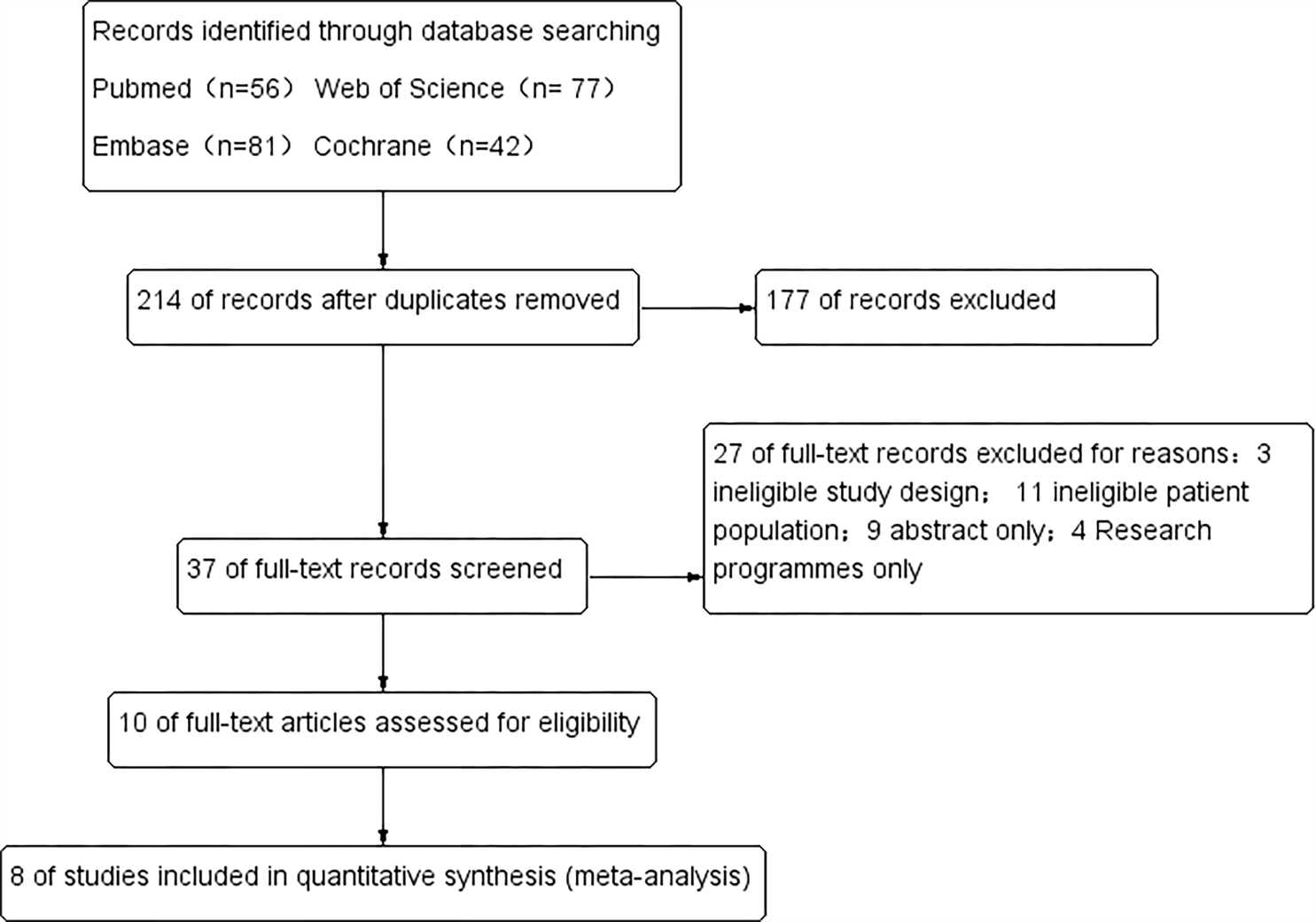 Figure 2. Flow through of articles through the search and review process.Study characteristicsThe eight eligible randomized controlled trials involved a total of 333 older adults: 159 were included the experience group, and 174 were assigned to the control group. Because of unavailable data in two studies [16][19], the authors were contacted to provide additional data by e-mail but no reply received. The characteristics of these studies are shown in Table 2. The studies were conducted in healthy older adults with an average age of over 65 years. No studies mentioned the race of the subjects. The duration of the intervention varied widely, from 6 weeks to 12 months, and the frequency was two to three times per week. The HMB dose varied between 1.5 g/day (n = 2) and 3.0 g/day (n = 6). Table 2. Study characteristics of included trialsTable 3. Individual study outcome included in the meta-analysisDXA: dual X-ray absorptiometry; SPPB: short physical performance battery; MVC: maximal voluntary contraction; 1-RM: one repetition maximum.Quality of included studies and risk of biasNo study was considered to have a low risk of bias in all categories. Scout showed a high risk of selective reporting because of a difference from the pre-registered trial [16]. The smallest biases were found in allocation concealment and blinding of outcome assessments. Figure 3 indicates the risk of bias assessment. The heterogeneity of the included studies was determined by I2 (<50% was considered low, 50–74.9% was considered moderate, and 75–100% was considered high heterogeneity). The fixed-effects model was used when I2 was less than 50%. Otherwise, a random-effects model was used.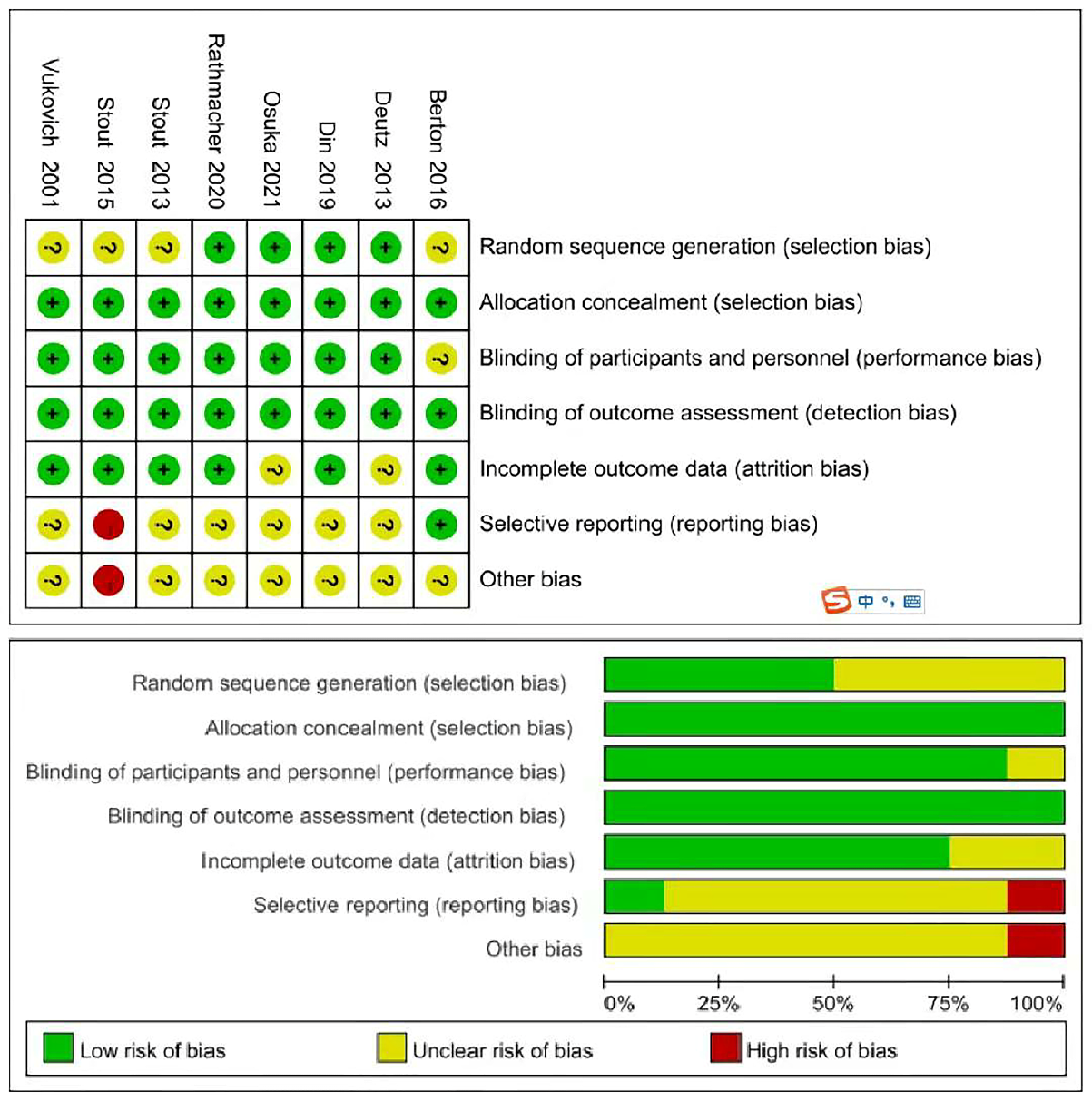 Figure 3. Risk-of-bias summary for all studies and outcomes, drawing by Review Manager 5.3. Main outcomesAll studies included reported measurements of body composition, including FM and fat-free mass, which is based on dual X-ray absorptiometry(DXA) or computed tomography, with a measurement cycle ranging from 6 weeks to 12 months. Five studies reported the effects of HMB on lower body strength, including knee flexion/extension by isokinetic, isometric, one maximum repetition, maximal voluntary contraction, peak torque isometric and isokinetic strength of the lower limbs, and hip adductor strength. Four studies reported the effects on upper-body strength muscle strength, including handgrip strength and handgrip endurance [12][13][18][19], and one study reported a percentage change in upper and lower body strength [14]. Four studies reported the effects on muscle function, including short physical performance battery(SPPB), get up and go, 4-meter walk time, 6-second walk distance, usual gait speed, and five-repetition sit-to-stand [12][13][18][19]. The SMD of variables at the end of the intervention period between the HMB groups and the placebo combined with resistance exercise was used for analysis.All included studies were tested for heterogeneity: FM, fat-free mass, lower-body strength, upper-body strength, and muscle function, and the results revealed high heterogeneity. Therefore, random-effects models were applied to the meta-analysis. Eight studies were included in the meta-analysis, revealing evidence that HMB or supplements containing HMB improved lower body strength compared with controls, but with a moderate to large effect size (SMD = 0.55; 95% CI: 0.06, 1.04; P = 0.000; I2 = 86.9%, Figure 4). HMB showed no significant effect on upper body strength (SMD = 0.27; 95% CI: -0.55, 1.09; P = 0.000; I2 = 92.0%, Figure 5). Almost no effect was found in FM (SMD = 0.25; 95% CI: -0.18, 0.75; P = 0.001; I2 = 82.1%, Figure 6), fat-free mass (SMD = 0.04; 95% CI: -0.26, 0.33; P = 0.000; I2 = 76.3%, Figure 7), and muscle function (SMD = 0.15; 95% CI: -0.21, 0.51; P = 0.000; I2 = 83.7%, Figure 8). 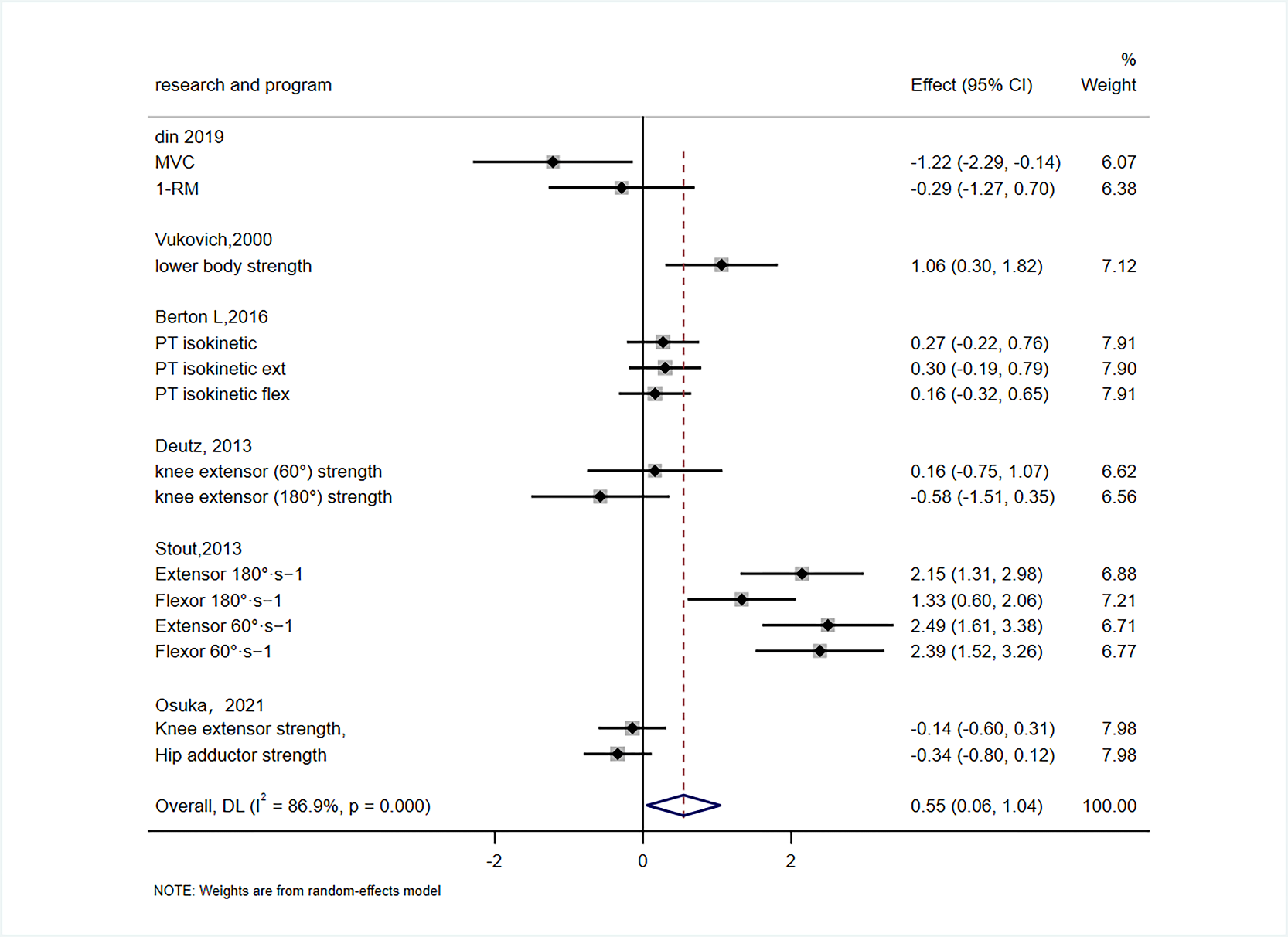 Figure 4. Forest plot of the results of a random-effects meta-analysis of HMB shown as pooled standard mean differences with 95% CIs on lower-body strength. Data were analyzed by stata15. Vertical lines and diamonds indicate the overall measure of effects and confidence intervals.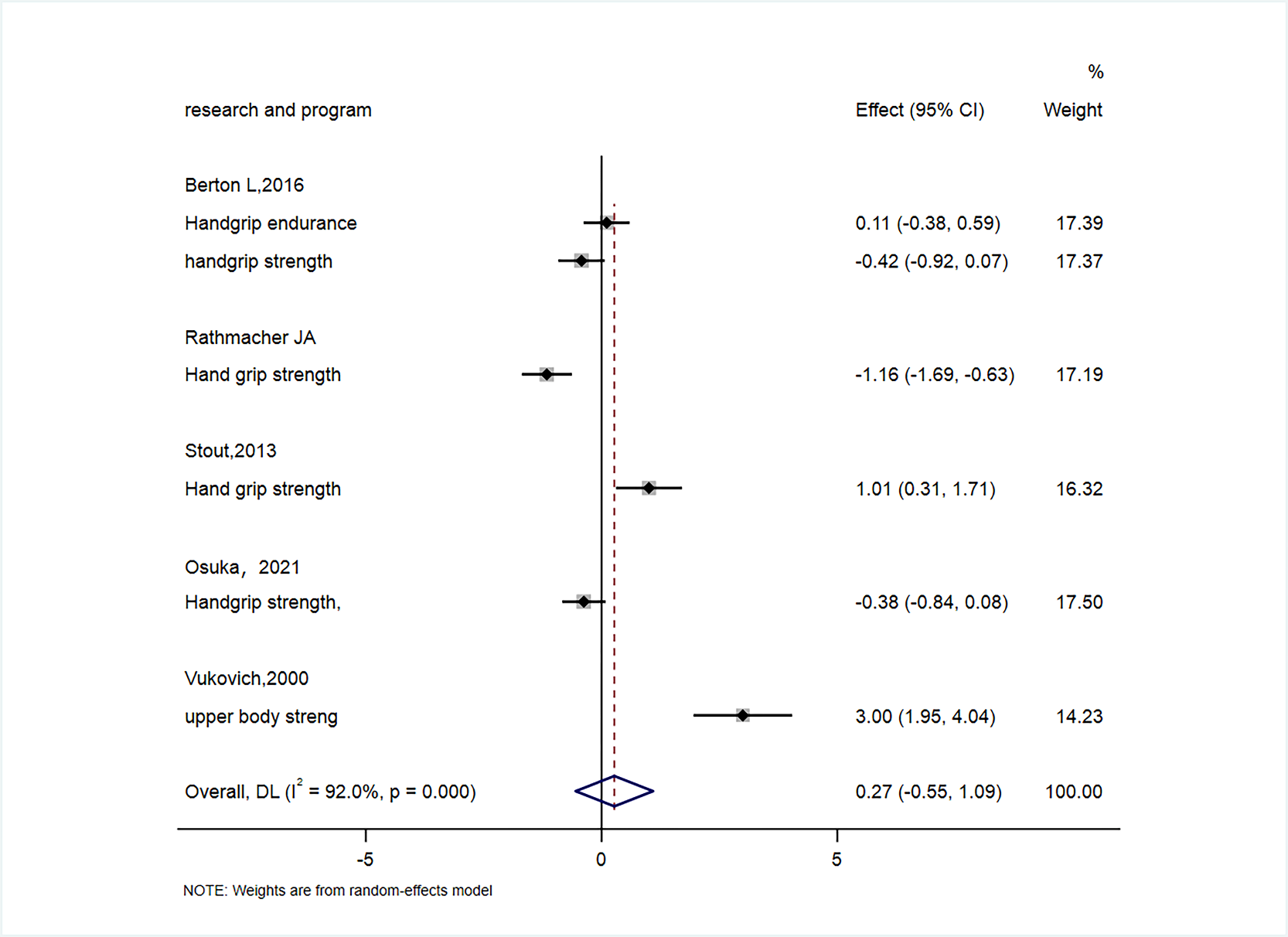 Figure 5. Forest plot of the results of a random-effects meta-analysis of HMB shown as pooled standard mean differences with 95% CIs on upper-body strength. Data were analyzed by stata15. Vertical lines and diamonds indicate the overall measure of effects and confidence intervals.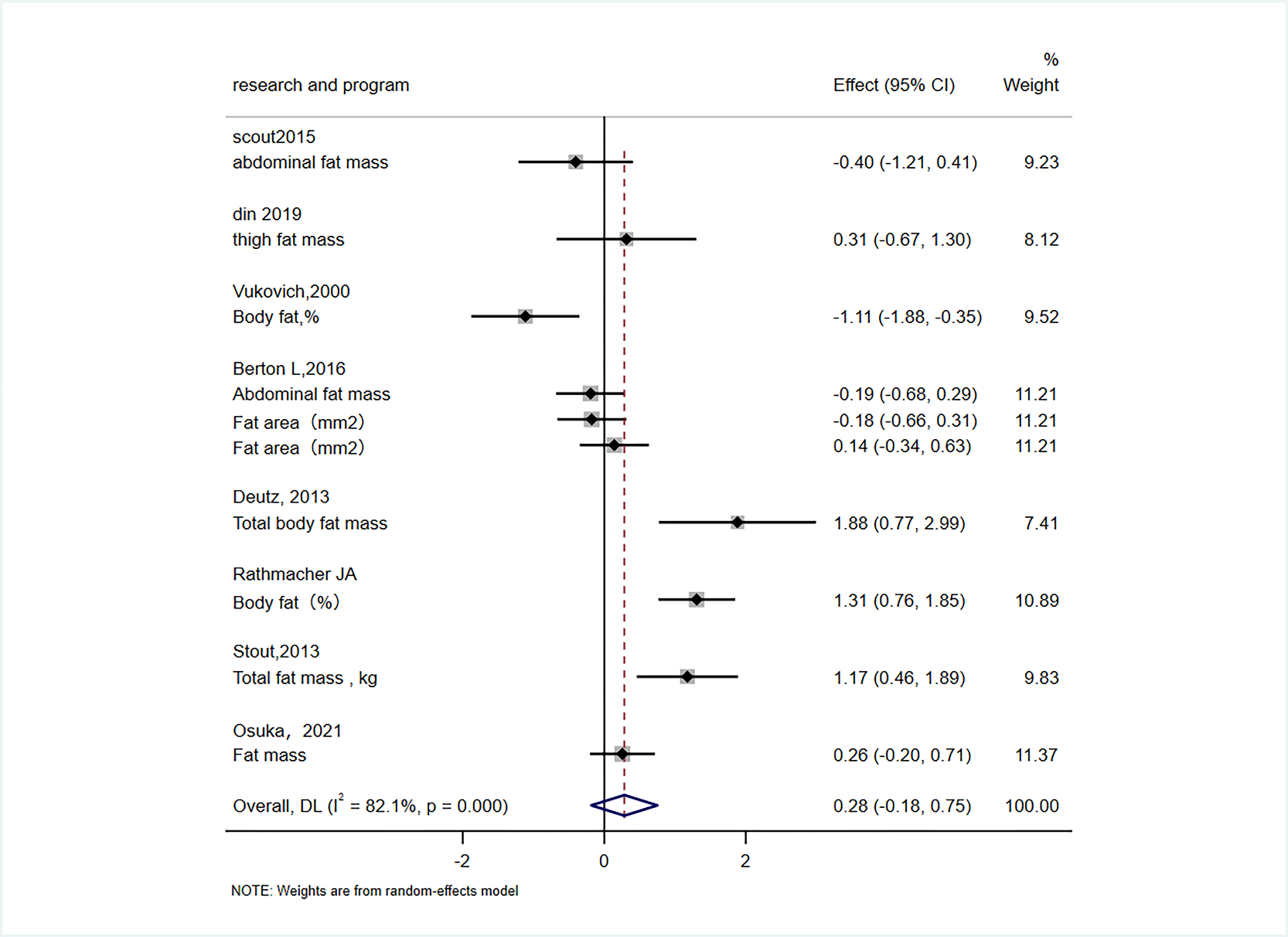 Figure 6. Forest plot of the results of a random-effects meta-analysis of HMB shown as pooled standard mean differences with 95% CIs on fat mass. Data were analyzed by stata15. Squares are effect sizes. Vertical lines and diamonds indicate the overall measure of effects and confidence intervals..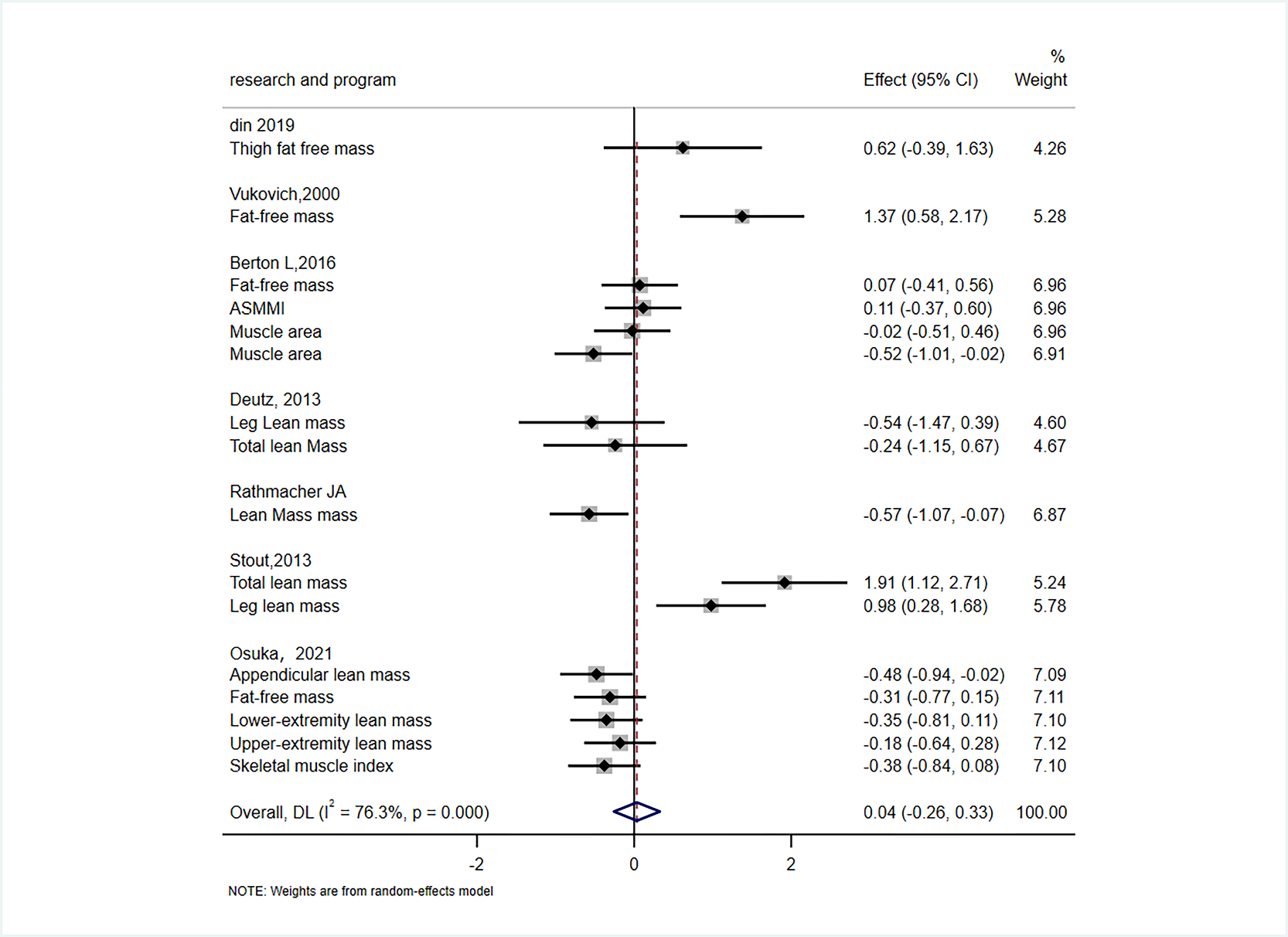 Figure 7. Forest plot of the results of a random-effects meta-analysis of HMB shown as pooled standard mean differences with 95% CIs on fat-free mass. Data were analyzed by stata15. Squares are effect sizes. Vertical lines and diamonds indicate the overall measure of effects and confidence intervals.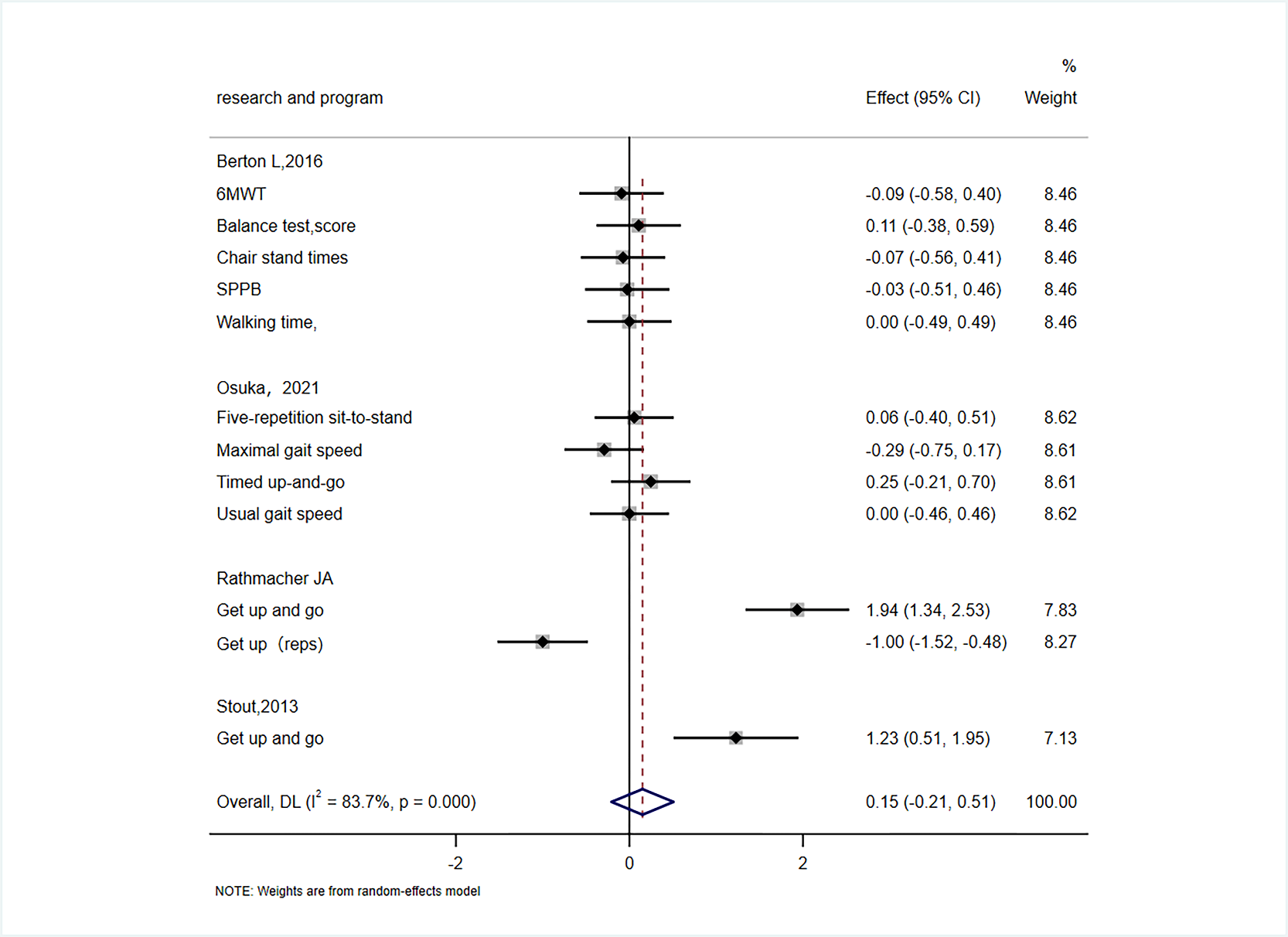 Figure 8. Forest plot of the results of a random-effects meta-analysis of HMB shown as pooled standard mean differences with 95% CIs on muscle function. Data were analyzed by stata15. Squares are effect sizes. Vertical lines and diamonds indicate the overall measure of effects and confidence intervals.Sensitivity analyses and publication biasFollowing the recommendations of the Cochrane Handbook for Systematic Reviews of Interventions, statistical tests to build funnel plot asymmetry were not undertaken owing to the use of SMDs in the meta-analysis.DiscussionThis study was conducted to compare the effects of interventions of HMB supplementation in addition to RET and RET alone on the muscle mass, strength, and function of healthy community-dwelling elder adults. HMB supplementation and RET are well-recognized effective treatments for sarcopenia, and the synergistic effects of the intervention methods mentioned above have been previously evaluated [20][21]. However, no consensus was reached. Jakubowski concluded that HMB and RET treatment has a small effect on total body mass gain, but this effect was not seen in free FM (FFM), muscle strength, or decreases in (FM) [22]. Rowlands and Thomson determined a synergistic effect in leg strength gains in previously untrained men by supplementing them with HMB during resistance training, but this effect in trained lifters was not significant[20]. Another recent study in untrained young adults showed that additional supplementation with HMB combined with resistance exercise resulted in segmental lower extremity FFM growth when compared with resistance exercise alone [23]. These different results may relate to the heterogeneity of the participants included and the interventions used. Although the additional effect of muscle gains from the combination of HMB and RET is unknown, drawing a final conclusion was too early, and more updated research should be included for evaluation. Our analysis, which included the latest clinical randomized controlled trial (RCT) studies, showed that HMB supplementation combined with RET significantly enhanced the muscle strength of the lower limbs in the elderly, but no positive effect was noted for muscle strength of the upper limbs, lean mass, FM, and muscle function during the entire study. Here, we found that in the elderly population, supplementing HMB on the basis of resistance training could achieve additional positive effects on muscle strength of lower limbs. This conclusion was similar to the previous study conducted among untrained lifters.With the aging of the population intensifying, we conducted this study mainly for the elderly, who often suffer multiple chronic diseases. The synergy between HMB supplementation and RET in the elderly is not surprising. Physical inactivity and malnutrition, which interact with each other, are common conditions in older adults. Nutritional interventions are important for promoting physical activity. Exercise also helps improve appetite and promote nutrient absorption. Although a recent meta-analysis suggested that HMB supplementation in addition to physical exercise has a low impact on improving muscle strength in adults aged 50–80 years [24], we found preserved muscle strength in the intervention group compared with the gradual loss experienced in the control group. This might be due to the findings of our meta-analysis being mainly based on older adults who were untrained or who lightly exercised.Although studies have shown that RET is an effective way to prevent frailty and sarcopenia, nutritional supplementation remains a safer, simpler, and more feasible intervention for older adults than RET. HMB has been widely recognized as a nutrient ingredient for the treatment of sarcopenia by activating the major signaling pathways leading to protein synthesis [25][26]. In several preclinical models, HMB has been shown to improve MPS by activating mTOR. To explore the exact role of HMB intervention during RET treatment, we conducted subgroup analyses and found that HMB combined with RET mainly improved lower limb muscle strength rather than the upper limbs. Notably, the strength of the lower limb muscles is more important than the upper ones to improve the self-care ability and stability of the elderly. This novel result may provide optimized strategies to prevent frailty and sarcopenia. The findings of our analysis showed blunted effects of additional HMB supplementation in muscle mass. This result may be due to four reasons. First, the analysis included studies of healthy older adults who were probably not malnourished. The effect of the HMB intervention may be diminished in older adults who habitually consume adequate nutrients. Second, in contrast to the young, the elderly may not achieve the expected effects of the conventional dose of HMB because of the degradation of digestion and absorption functions. In addition, because of the imbalance in muscle protein metabolism in older adults, long-term nutritional supplementation is needed, whereas short-term supplementation may not show obvious effects. Moreover, inflammation, immobilization, and chronic comorbidities could further lead to muscle loss. Thus, the different results may indicate that different populations respond differently to HMB supplementation combined with RET. Through the results of this study, we confirmed that HMB supplementation combined with RET had a positive effect on the muscle improvement of the elderly living in the community, although this positive effect was limited to the muscle strength of the lower limbs. Among the elderly in the community, the molecular mechanism of HMB supplementation on the basis of RET to improve the muscle strength of the lower limbs needs to be further studied. Further research is needed to explore the appropriate timing, intensity, and prognosis of interventions.ConclusionThe combination of HMB supplementation and RET in older people has an additional benefit for muscle strength, especially in the lower limbs, instead of muscle function and physical performance. Further studies are needed to demonstrate the mechanism.DeclarationsConflicts of interestThe authors declare no conflict of interest.Authors’ contributionsMade substantial contributions to the conception and design of the study and performed data analysis and interpretation: Guang-Qin Zou, Quan Wang, Xiang Lu, Wei Gao.Performed data acquisition, as well as providing administrative, technical, and material support: Guang-Qin Zou, Hua Wang, Wei GaoFunding SourcesThis work was supported by grants from the National Key Research and Development Plan of China (No. 2020YFC2008505 to Xiang Lu), the National Natural Science Foundation of China (No. 81970218 to Xiang Lu and No. 81970217 to Wei Gao), the Six Talent Peaks Project of Jiangsu Province (No. WSN‐ 175 to Wei Gao), and Jiangsu Geriatrics Society (JGS2019ZXYY06 to Xiang Lu).ReferencesCruz-Jentoft AJ, Sayer AA. Sarcopenia. Lancet. 2019 Jun 29;393(10191):2636-2646. Mayhew AJ, Amog K, Phillips S, Parise G, McNicholas PD, de Souza RJ, Thabane L, Raina P. The prevalence of sarcopenia in community-dwelling older adults, an exploration of differences between studies and within definitions: a systematic review and meta-analyses. Age Ageing. 2019 Jan 1;48(1):48-56. Bischoff-Ferrari HA, Vellas B, Rizzoli R, Kressig RW, da Silva JAP, Blauth M, Felson DT, McCloskey EV, Watzl B, Hofbauer LC, Felsenberg D, Willett WC, Dawson-Hughes B, Manson JE, Siebert U, Theiler R, Staehelin HB, de Godoi Rezende Costa Molino C, Chocano-Bedoya PO, Abderhalden LA, Egli A, Kanis JA, Orav EJ; DO-HEALTH Research Group. Effect of Vitamin D Supplementation, Omega-3 Fatty Acid Supplementation, or a Strength-Training Exercise Program on Clinical Outcomes in Older Adults: The DO-HEALTH Randomized Clinical Trial. JAMA. 2020 Nov 10;324(18):1855-1868. Nilsson MI, Mikhail A, Lan L, Di Carlo A, Hamilton B, Barnard K, Hettinga BP, Hatcher E, Tarnopolsky MG, Nederveen JP, Bujak AL, May L, Tarnopolsky MA. A Five-Ingredient Nutritional Supplement and Home-Based Resistance Exercise Improve Lean Mass and Strength in Free-Living Elderly. Nutrients. 2020 Aug 10;12(8):2391.Gepner Y, Varanoske AN, Boffey D, Hoffman JR. Benefits of β-hydroxy-β-methylbutyrate supplementation in trained and untrained individuals. Res Sports Med. 2019 Apr-Jun;27(2):204-218. He X, Duan Y, Yao K, Li F, Hou Y, Wu G, Yin Y. β-Hydroxy-β-methylbutyrate, mitochondrial biogenesis, and skeletal muscle health. Amino Acids. 2016 Mar;48(3):653-664. Duan Y, Li F, Li Y, Tang Y, Kong X, Feng Z, Anthony TG, Watford M, Hou Y, Wu G, Yin Y. The role of leucine and its metabolites in protein and energy metabolism. Amino Acids. 2016 Jan;48(1):41-51. Weihrauch M, Handschin C. Pharmacological targeting of exercise adaptations in skeletal muscle: Benefits and pitfalls. Biochem Pharmacol. 2018 Jan;147:211-220. Teixeira FJ, Matias CN, Monteiro CP, Valamatos MJ, Reis JF, Tavares F, Batista A, Domingos C, Alves F, Sardinha LB, Phillips SM. Leucine Metabolites Do Not Enhance Training-induced Performance or Muscle Thickness. Med Sci Sports Exerc. 2019 Jan;51(1):56-64. Cochrane Handbook for Systematic Reviews of Interventions, V ersion5.1.0 [updated March 2011]. The Cochrane Collaboration; 2011.Cohen J. Statistical Power Analysis for the Behavioural Sciences. Hillsdale, NJ: Lawrence Erlbaum; 1988Berton L, Bano G, Carraro S, Veronese N, Pizzato S, Bolzetta F, De Rui M, Valmorbida E, De Ronch I, Perissinotto E, Coin A, Manzato E, Sergi G. Effect of Oral Beta-Hydroxy-Beta-Methylbutyrate (HMB) Supplementation on Physical Performance in Healthy Old Women Over 65 Years: An Open Label Randomized Controlled Trial. PLoS One. 2015 Nov 3;10(11):e0141757. Stout JR, Smith-Ryan AE, Fukuda DH, Kendall KL, Moon JR, Hoffman JR, Wilson JM, Oliver JS, Mustad VA. Effect of calcium β-hydroxy-β-methylbutyrate (CaHMB) with and without resistance training in men and women 65+yrs: a randomized, double-blind pilot trial. Exp Gerontol. 2013 Nov;48(11):1303-10.Vukovich MD, Stubbs NB, Bohlken RM. Body composition in 70-year-old adults responds to dietary beta-hydroxy-beta-methylbutyrate similarly to that of young adults. J Nutr. 2001 Jul;131(7):2049-52. Din USU, Brook MS, Selby A, Quinlan J, Boereboom C, Abdulla H, Franchi M, Narici MV, Phillips BE, Williams JW, Rathmacher JA, Wilkinson DJ, Atherton PJ, Smith K. A double-blind placebo controlled trial into the impacts of HMB supplementation and exercise on free-living muscle protein synthesis, muscle mass and function, in older adults. Clin Nutr. 2019 Oct;38(5):2071-2078.Stout JR, Fukuda DH, Kendall KL, Smith-Ryan AE, Moon JR, Hoffman JR. β-Hydroxy-β-methylbutyrate (HMB) supplementation and resistance exercise significantly reduce abdominal adiposity in healthy elderly men. Exp Gerontol. 2015 Apr;64:33-4. Deutz NE, Pereira SL, Hays NP, Oliver JS, Edens NK, Evans CM, Wolfe RR. Effect of β-hydroxy-β-methylbutyrate (HMB) on lean body mass during 10 days of bed rest in older adults. Clin Nutr. 2013 Oct;32(5):704-12. Rathmacher JA, Pitchford LM, Khoo P, Angus H, Lang J, Lowry K, Ruby C, Krajek AC, Fuller JC, Sharp RL. Long-term Effects of Calcium β-Hydroxy-β-Methylbutyrate and Vitamin D3 Supplementation on Muscular Function in Older Adults With and Without Resistance Training: A Randomized, Double-blind, Controlled Study. J Gerontol A Biol Sci Med Sci. 2020 Oct 15;75(11):2089-2097. Osuka Y, Kojima N, Sasai H, Wakaba K, Miyauchi D, Tanaka K, Kim H. Effects of exercise and/or β-hydroxy-β-methylbutyrate supplementation on muscle mass, muscle strength, and physical performance in older women with low muscle mass: a randomized, double-blind, placebo-controlled trial. Am J Clin Nutr. 2021 Oct 4;114(4):1371-1385. Rowlands DS, Thomson JS. Effects of beta-hydroxy-beta-methylbutyrate supplementation during resistance training on strength, body composition, and muscle damage in trained and untrained young men: a meta-analysis. J Strength Cond Res. 2009 May;23(3):836-46. Bear DE, Langan A, Dimidi E, Wandrag L, Harridge SDR, Hart N, Connolly B, Whelan K. β-Hydroxy-β-methylbutyrate and its impact on skeletal muscle mass and physical function in clinical practice: a systematic review and meta-analysis. Am J Clin Nutr. 2019 Apr 1;109(4):1119-1132.Jakubowski JS, Nunes EA, Teixeira FJ, Vescio V, Morton RW, Banfield L, Phillips SM. Supplementation with the Leucine Metabolite β-hydroxy-β-methylbutyrate (HMB) does not Improve Resistance Exercise-Induced Changes in Body Composition or Strength in Young Subjects: A Systematic Review and Meta-Analysis. Nutrients. 2020 May 23;12(5):1523. Stahn AC, Maggioni MA, Gunga HC, Terblanche E. Combined protein and calcium beta-hydroxy-beta-methylbutyrate induced gains in leg fat free mass: a double-blinded, placebo-controlled study. J Int Soc Sports Nutr. 2020 May;17(1):16. Courel-Ibáñez J, Vetrovsky T, Dadova K, Pallarés JG, Steffl M. Health Benefits of β-Hydroxy-β-Methylbutyrate (HMB) Supplementation in Addition to Physical Exercise in Older Adults: A Systematic Review with Meta-Analysis. Nutrients. 2019 Sep 3;11(9):2082. Duncan, N.; Fuller, J.C.;Baier, S.M.; Naimo, M.A.; et al. The effects of 12 weeks of beta-hydroxy-beta-methylbutyrate free acid supplementation on muscle mass, strength, and power in resistance-trained individuals: A randomized, double-blind, placebo-controlled study . Eur. J. Appl. Physiol. 2014, 114, 1217–1227.Kraemer, W.J.; Hatfield, D.L.; Volek, J.S.; Fragala, M.S.; Vingren, J.L.; Anderson, J.M.; Spiering, B.A.; Thomas, G.A.; Ho, J.Y .; Quann, E.E.; et al. Effects of amino acids supplement on physiological adaptations to resistance training. Med. Sci. Sports Exerc. 2009, 41, 1111–1121.Inclusion criterionDescriptionParticipantsAged 65 or older.InterventionHMB oral supplementation in addition to Resistance TrainingControlParticipants were not provided with HMB supplementation (controls or placebo).Outcomebody composition、muscle strength、muscle functionStudy designRandomized controlled trialAuthor, YearSubjectsNo.(C;T)Age.（C; T）Training RegimenTraining RegimenTraining RegimenTraining RegimenHMB SupplementationHMB SupplementationHMB SupplementationHMB SupplementationHMB SupplementationAuthor, YearSubjectsNo.(C;T)Age.（C; T）LengthFrequencyIntensity (Reps）SetsSetsLoadingDaily doseControlControlStout, 2013Man, woman;
healthyNC = 20; NT = 1673.0±1.0; 73.0±1.021 (wk)3/wk8-12 at 80% 1-RM33mixture3 g HMB/dPlaceboPlaceboStout, 2015Man;
healthyNC = 12; NT = 1272.1±5.7; 72.1±5.712 (wk)3/wkN.RN.RN.Rmixture3 g HMB/dPlaceboPlaceboDin, 2019Man;
healthy,NC = 8; NT = 868.5±1.0; 67.8±1.156 (wk)3/wk6-8 at 75% 1-RMN.RN.Rmixture3 g HMB/dPlaceboPlaceboVukovich, 2000Man, woman;
healthyNC = 17; NT =1470.0±1.0; 70.0±1.08 (wk)2/wk10-12 at 70% 1-RM22capsules3 g HMB/dPlaceboPlaceboBerton L, 2016Women;
healthyNC = 33; NT = 3269.5±5.3; 69.5±5.38 (wk)2/wkmild fitnessN.RN.Rdrink1.5 g ca-HMB/dStandard dietStandard dietDeutz, 2013men, women;healthyNC = 11; NT = 867.1±1.7; 67.4±1.48 (wk)3/wk8-10 at 80% 1-RM33sachet3 g HMB/dPlaceboPlaceboRathmacher, 2020men, women;healthyNC = 34; NT = 3067.7±0.7; 67.2±0.712 (mon)3/wk60 minutes of supervised resistance33capsules3 g ca-HMB/dplus vitamin D3 (2,000 IU/day)PlaceboPlaceboOsuka, 2021WomanNC = 39; NT = 3971.8±4.1; 73.5±4.212 (wk)2/wk50 min resistance trainingN.RN.Rpowder1.5 g ca-HMB/dPlaceboPlaceboC: control; T: treatment; No: number; NC: number of control; NT :number of treatment; PL: Placebo , ca-HMB: calcium beta-hydroxy-beta-methylbutyrate; N.R.: not reported.; 1-RM: one repetition maximumC: control; T: treatment; No: number; NC: number of control; NT :number of treatment; PL: Placebo , ca-HMB: calcium beta-hydroxy-beta-methylbutyrate; N.R.: not reported.; 1-RM: one repetition maximumC: control; T: treatment; No: number; NC: number of control; NT :number of treatment; PL: Placebo , ca-HMB: calcium beta-hydroxy-beta-methylbutyrate; N.R.: not reported.; 1-RM: one repetition maximumC: control; T: treatment; No: number; NC: number of control; NT :number of treatment; PL: Placebo , ca-HMB: calcium beta-hydroxy-beta-methylbutyrate; N.R.: not reported.; 1-RM: one repetition maximumC: control; T: treatment; No: number; NC: number of control; NT :number of treatment; PL: Placebo , ca-HMB: calcium beta-hydroxy-beta-methylbutyrate; N.R.: not reported.; 1-RM: one repetition maximumC: control; T: treatment; No: number; NC: number of control; NT :number of treatment; PL: Placebo , ca-HMB: calcium beta-hydroxy-beta-methylbutyrate; N.R.: not reported.; 1-RM: one repetition maximumC: control; T: treatment; No: number; NC: number of control; NT :number of treatment; PL: Placebo , ca-HMB: calcium beta-hydroxy-beta-methylbutyrate; N.R.: not reported.; 1-RM: one repetition maximumC: control; T: treatment; No: number; NC: number of control; NT :number of treatment; PL: Placebo , ca-HMB: calcium beta-hydroxy-beta-methylbutyrate; N.R.: not reported.; 1-RM: one repetition maximumC: control; T: treatment; No: number; NC: number of control; NT :number of treatment; PL: Placebo , ca-HMB: calcium beta-hydroxy-beta-methylbutyrate; N.R.: not reported.; 1-RM: one repetition maximumC: control; T: treatment; No: number; NC: number of control; NT :number of treatment; PL: Placebo , ca-HMB: calcium beta-hydroxy-beta-methylbutyrate; N.R.: not reported.; 1-RM: one repetition maximumC: control; T: treatment; No: number; NC: number of control; NT :number of treatment; PL: Placebo , ca-HMB: calcium beta-hydroxy-beta-methylbutyrate; N.R.: not reported.; 1-RM: one repetition maximumC: control; T: treatment; No: number; NC: number of control; NT :number of treatment; PL: Placebo , ca-HMB: calcium beta-hydroxy-beta-methylbutyrate; N.R.: not reported.; 1-RM: one repetition maximumAuthor, YearMeasuring methods   Measurement of body compositionMeasurement of muscle strengthMeasurement of physical functionMeasurement of physical functionStout, 2013DXATotal lean mass, kgExtensor 180°·s−1Get up and go, sGet up and go, sStout, 2013DXALeg lean mass, kgFlexor 180°·s−1Stout, 2013DXATotal fat mass , kgExtensor 60°·s−11Flexor 60°·s−1Hand grip strength, kgStout, 2015DXAabdominal fat mass ,kgDin, 2019DXAThigh lean muscle mass, g      MVC，NmThigh fat free mass, g   1-RM：NmVukovich, 2000DXABody fat,%upper body strength, %Vukovich, 2000DXAFat-free mass, kglower body strength, %Berton L, 2016DXAASMMI                    PT isokinetic Nm:         Chair stand times, sChair stand times, sBerton L, 2016Abdominal fat mass, kgPT isokinetic ext, Nm:      6 MWT, m6 MWT, mBerton L, 2016pQCTFat-free mass ,kgPT isokinetic flex, Nm:Walking time, sWalking time, sBerton L, 2016Radial pQCTMuscle area,mm2handgrip strength, kgBalance test, scoreBalance test, scoreBerton L, 2016Radial pQCTFat area,mm2Handgrip endurance, sSPPBSPPBBerton L, 2016Tibial pQCTMuscle area, mm2Berton L, 2016Tibial pQCTFat area,mm2Deutz, 2013DXALeg Lean, kgknee extensor (60°) strength, NmDeutz, 2013DXATotal body fat mass, kgknee extensor (180°) strength, NmDeutz, 2013DXATotal lean Mass, kgRathmacher, 2020DXALean Mass, kgHand grip strength, kgGet up and go, sGet up and go, sBody fat (%)Get up (reps)Get up (reps)Osuka, 2021DXAAppendicular lean mass, kgKnee extensor strength, NUsual gait speed, m/sUsual gait speed, m/sFat-free mass, kgHip adductor strength, NMaximal gait speed, m/sMaximal gait speed, m/sSkeletal muscle index, kg/m2Handgrip strength, kgTimed up-and-go, sTimed up-and-go, sFat mass, kgFive-repetition sit-to-stand, sFive-repetition sit-to-stand, sUpper-extremity lean mass, kg Lower-extremity lean mass, kg 